Датум попуњавања Контролне листе: ____________________      НАДЗИРАНИ СУБЈЕКТ						       ИНСПЕКТОР__________________________	          (М.П.)                      ___________________________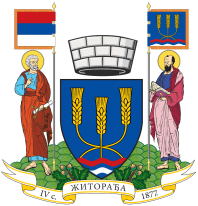 ОПШТИНА ЖИТОРАЂАОПШTИНСКА УПРАВА ОПШТИНЕ ЖИТОРАЂАОдељење за просторно планирање, урбанизам и обједињену процедуру, грађевинско-комуналне, инспекцијске послове и послове заштите животне средине КОНТРОЛНА ЛИСТА: СНАБДЕВАЊЕ ВОДОМ ЗА ПИЋЕ (ПРОИЗВОДЊА И ДИСТРИБУЦИЈА ВОДА)ИДЕНТИФИКАЦИОНИ ПОДАЦИКОНТРОЛНА ЛИСТА: СНАБДЕВАЊЕ ВОДОМ ЗА ПИЋЕ (ПРОИЗВОДЊА И ДИСТРИБУЦИЈА ВОДА)ИДЕНТИФИКАЦИОНИ ПОДАЦИПОДАЦИ О ПРАВНОМ ЛИЦУ / ПРЕДУЗЕТНИКУ / ФИЗИЧКОМ ЛИЦУПОДАЦИ О ПРАВНОМ ЛИЦУ / ПРЕДУЗЕТНИКУ / ФИЗИЧКОМ ЛИЦУНазив правног лица / предузетника / име и презиме физичког лицаПИБМатични бројЈМБГе-mail2. СНАБДЕВАЊЕ ВОДОМ ЗА ПИЋЕ (ПРОИЗВОДЊА И ДИСТРИБУЦИЈА ВОДА)2. СНАБДЕВАЊЕ ВОДОМ ЗА ПИЋЕ (ПРОИЗВОДЊА И ДИСТРИБУЦИЈА ВОДА)2. СНАБДЕВАЊЕ ВОДОМ ЗА ПИЋЕ (ПРОИЗВОДЊА И ДИСТРИБУЦИЈА ВОДА)1. Да ли предузеће редовно контролише исправност воде у погледу санитарно-хигијенских услова до водомера? да    2 не    0 да    2 не    02. Да ли оцену квалитета воде даје стручна здравствена организација? да    2 не    0 да    2 не    03. Да ли предузеће обезбеђује потребну количину воде, њено одвођење у складу са материјално-техничким могућностима? да    2 не    0 да    2 не    04. Да ли предузеће услед више силе, редовних и изненадних радова на поправци водоводних уређаја, преко средстава јавног информисања обавештава потрошаче о узроцима и трајању прекида у снабдевању водом? да    2 не    0 да    2 не    05. Да ли после доношења Одлуке о промени цена воде и употребе канализације, овлашћени радници предузећа врше очитавање водомера? да    2 не    0 да    2 не    06. Да ли је на основу приговора Комисија очитала водомер у року од пет дана од дана писмене пријаве? да    2 не    0 да    2 не    07. Да ли се искључење са водоводне и канализационе мреже врши у року од 48 часова од часа добијања налога за искључење? да    2 не    0 да    2 не    08. Да ли предузеће редовно спаја новоизграђене објекте са постојећим објектима? да    2 не    0 да    2 не    09.Да ли предузеће редовно врши постављање, поправку и замену дотрајалих водомера? да    2 не    0 да    2 не    010.Да ли се предузеће стара о баждарењу водомера у роковима прописаним Законом? да    2 не    0 да    2 не    011.Да ли је предузеће одмах, а не дуже од 24 часа, по пријему Захтева за испитивање исправности водомера, исти скида и испитује његову исправност? да    2 не    0 да    2 не    012.Да ли предузеће редовно отклања кварове на водоводном прикључку који су пријављени? да    2 не    0 да    2 не    013.Да ли су јавне чесме, јавни бунари повезани на канализациону мрежу? да    2 не    0 да    2 не    014. Да ли је предузеће редовно извештава ватрогасну службу о промени броја хидраната на водоводној мрежи (укинутих,новоизграђених)? да    2 не    0 да    2 не    015. Да ли су места на којима се налазе хидранти обележена на прописан начин? да    2 не    0 да    2 не    0Напомена:Напомена:Напомена:Максималан број бодова: 30Максималан број бодова: 30Утврђени број бодова: _______ТАБЕЛА ЗА УТВРЂИВАЊЕ СТЕПЕНА РИЗИКАТАБЕЛА ЗА УТВРЂИВАЊЕ СТЕПЕНА РИЗИКАСТЕПЕН РИЗИКАРАСПОН БРОЈА БОДОВАнезнатан26 - 30низак21 – 25средњи16 – 20висок11 – 15критичан0 – 10